Approved by order of "Azerbaijan Caspian Shipping" Closed Joint Stock Company dated 1st of December 2016 No. 216.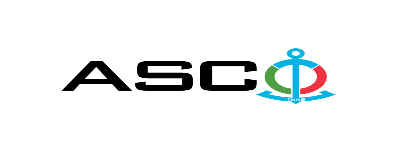 “AZERBAIJAN CASPIAN SHIPPING” CLOSED JOINT STOCK COMPANYANNOUNCES OPEN BIDDING FOR PROCUREMENT OF DIFFERENT SIZE VEHICLE TYRES B I D D I N G No. AM-034 /2019 Procurement Committee of "ACS" CJSC(On the participant`s letter head)APPLICATION FOR PARTICIPATION IN THE OPEN BIDDING___________ city                                                                          “__”_______20____________№           							                                                                                          To attention of Mr. Jabrail MahmudluChairman of Procurement Committee of  "ACS" CJSCWe, hereby confirm the intention of [ to state full name of the participant ] to participate  in the open bidding No.  [ bidding No. shall be inserted by participant ] announced by "ACS" CJSC in respect of procurement of "__________________" .Moreover, we confirm that no winding - up or bankruptcy proceeding is being performed or there is no circumstance of cessation of activities or any other circumstance that may impede participation of [ to state full name of the participant ]  in the stated bidding. In addition, we warrant that [ to state full name of the participant ] is not an affiliate of "ACS" CJSC.Below mentioned contact details are available to respond to any question that may emerge in relation to the documents submitted and other issues : Contact person :  . . . . . . . . . . . . . . . . . . . . . . .  Position of the contact person  :. . . . . . . . . . . . . . . . . . . . . . . Telephone No. : . . . . . . . . . . . . . . . . . . . . . . . Fax No. : . . . . . . . . . . . . . . . . . . . . . . . E-mail address. : . . . . . . . . . . . . . . . . . . . . . . . Attachment :Original of the bank evidence as  a proof of payment of participation fee  – __ page(s).________________________________                                   _______________________(initials of the authorized person)                                                                                                        (signature of the authorized person)_________________________________                                                   (position of the authorized person)                                                                                                                          STAMP HERELIST OF DIFFERENT SIZE TYRESNOTE: TT- tube tyre, TL-tubeless tyreOnly DDP shall be accepted as a delivery term form local entities. Price offers shall be accepted in manats.  Other conditions shall not be accepted.  Legal entities and individuals may participate as one bidder for each bidding  and may submit only one bidding offer as a bidder It is necessary to indicate the model, certificate of origin and the country of manufacture of each good for which quotation is submitted by the relevant entity. The winning company must submit the samples and agree on them with the procuring company before conclusion of the contract. Technical requirements for the requested tyres : 1.            The date of manufacture of the tyres shall cover the period of 2016-2019.2.            Tyres shall be designed for all season use ("All seasons" or "Tous terrain")3.            Tyres manufactured in Russia and China shall not be considered as suitable.For technical questions please contact :Kamran Babayev070 361 20 20                                                                   kamran.babayev@asco.azDue diligence shall be performed in accordance with the Procurement Guidelines of "Azerbaijan Caspian Shipping" Closed Joint Stock Company prior to the conclusion of the purchase agreement with the winner of the bidding.  The company shall follow through this link  ( https://asco.az/company/signals/podrators-electron-muraciet-formasi/ ) to complete the special form or submit the following documents:Articles of association of the Company (including all amendments and changes thereto) An extract from state registry of commercial legal entities  (such extract to be issued not later than last 1 month)Information on the founder in case if the founder of the company is a legal entityCertificate of Tax Payer`s Identification Number Audited accounting balance sheet or tax declaration  (depending on the taxation system) / reference issued by taxation bodies on non-existence of debts for tax Identification card of the legal representative Licenses necessary for provision of the relevant services / works  (if any)No agreement of purchase shall be concluded with the company which did not present the above-mentioned documents or failed to be assessed positively as a result of the due diligence performed! Submission documentation required for participation in the bidding :Application for participation in the bidding (template has been attached hereto) ;Bank evidence as a proof of participation fee ;Bidding offer At the initial stage, application for participation in the bidding ( signed and stamped ) and bank evidence proving payment of participation fee shall be submitted in English, Russian or in Azerbaijani languages to the official address of "Azerbaijan Caspian Shipping" CJSC or email address of contact person in charge by the date of 30.04.2019, 18.00 Baku time.Description (list) of goods, works or services has been attached hereto. The amount of participation fee and collection of general terms and conditions (bidding offer documentation)  :Any participant (bidder), who desires to participate in the bidding and to submit its bidding offer, shall pay for participation fee stated below and shall submit the evidence as a proof of payment to "ACS" CJSC not later than the date stipulated in section one.  All participants (bidders), who have fulfilled these requirements, may obtain general terms relating to the procurement subject from contact person in charge by the date envisaged in section III of this announcement at any time from 09.30 till 17.30 at any business day of the week.  LOT-_ AZN 50 (VAT inclusive) or its equivalent which may be paid in USD or EURO.   Account No. :Except for circumstances where the bidding is cancelled by ACS CJSC, participation fee shall in no case be refunded !Final deadline date and time for submission of the bidding offer :All participants, which have submitted their application for participation in the bidding and bank evidence as a proof of payment of participation fee by the date and time stipulated in section one, shall submit their bidding offer (one original and two copies) enclosed in sealed envelope to "ACS" CJSC by the date of 13.05.2019, by 15.00 Baku time.All bidding offer envelopes submitted after above-mentioned date and time shall be returned back unopened. Applicable rules in the bidding and exclusive right of "ACS" CJSC :The bidding shall be held in accordance with the order dated 12 June 2014, No. 99 and " Guidelines for Organization and Management of procurement in "Azerbaijan Caspian Shipping" Closed Joint Stock Company" which has been approved on the basis of such order.   "Azerbaijan Caspian Shipping" Closed  Joint Stock Company shall be entitled to refuse all bidding offers and terminate the bidding in accordance with " Guidelines for Organization and Management of procurement in "Azerbaijan Caspian Shipping" Closed Joint Stock Company".Address of the procuring company :The Azerbaijan Republic, Baku city, AZ1029 (postcode), Heydar Aliyev Avenue 152, “Chinar Plaza” 24th floor, Procurement Committee of ACSC. Contact person in charge :Vugar Jalilov Secretary of the Procurement Committee of "ACS" CJSCTelephone No. : +994 12 404 37 00 (1132)Email address: tender@asco.az Contact person on legal issues :Telephone No. : +994 50 352 99 88E-mail address. :  Huquq.meslehetcisi@asco.azTender offer envelopes` opening date and time :The opening of the envelopes shall take place on 13.05.2019, at 16.00 Baku time in the address stated in section V of the announcement.  Information  on the winner of the bidding :Information on the winner of the bidding can be found on the announcement tab from the official website of  "ACS" CJSC.  Other conditions of the bidding :p / nDescription of the goodsVehicle modelTT and TLQuantityMeasurement unit1Tyre 265 / 50 / 20 M+SBuick EnclaveTT4p i e c e ( s ) 2Tyre 265 / 50 / 20 M+SBuick EnclaveTT4p i e c e ( s ) 3Tyre 285 / 50 / 20 M+SCevrolet TahoeTT4p i e c e ( s ) 4Tyre 215 / 65 / 16 M+SNissan MaximaTT4p i e c e ( s ) 5Tyre 215 / 65 / 16 M+SHyundai SonataTT4p i e c e ( s ) 6Tyre 215 / 65 / 16 M+SChervolet CruzeTT4p i e c e ( s ) 7Tyre 215 / 65 / 16 M+SHyundai SonataTT4p i e c e ( s ) 8Tyre 215 / 65 / 16 M+SNaz LifanTT4p i e c e ( s ) 9Tyre 215 / 65 / 16 M+SNaz LifanTT4p i e c e ( s ) 10Tyre 215 / 65 / 16 M+SNaz LifanTT4p i e c e ( s ) 11Tyre 225 / 50 / 17 M+SHyundai SonataTT4p i e c e ( s ) 12Tyre 225 / 50 / 17 M+SChervolet MalibuTT4p i e c e ( s ) 13Tyre 225 / 50 / 17 M+SChervolet MalibuTT4p i e c e ( s ) 14Tyre 225 / 50 / 17 M+SChervolet MalibuTT4p i e c e ( s ) 15Tyre 225 / 50 / 17 M+SChervolet MalibuTT4p i e c e ( s ) 16Tyre 225 / 50 / 17 M+SChervolet MalibuTT4p i e c e ( s ) 17Tyre 225 / 50 / 17 M+SChervolet MalibuTT4p i e c e ( s ) 18Tyre 225 / 50 / 17 M+SToyota CamryTT4p i e c e ( s ) 19Tyre 225 / 50 / 17 M+SToyota AvalonTT4p i e c e ( s ) 20Tyre 225 / 50 / 17 M+SHyundai SonataTT4p i e c e ( s ) 21Tyre 225 / 50 / 17 M+SHyundai SonataTT4p i e c e ( s ) 22Tyre 225 / 50 / 17 M+SChervolet MalibuTT4p i e c e ( s ) 23Tyre 225 / 50 / 17 M+SChervolet MalibuTT4p i e c e ( s ) 24Tyre 225 / 50 / 17 M+SChervolet MalibuTT4p i e c e ( s ) 25Tyre 225 / 50 / 17 M+SToyota CamryTT4p i e c e ( s ) 26Tyre 205 / 65 / 15 M+SHyundai SonataTT4p i e c e ( s ) 27Tyre 205 / 65 / 15 M+SHyundai SonataTT4p i e c e ( s ) 28Tyre 205 / 65 / 15 M+SHyundai H-1TT4p i e c e ( s ) 29Tyre 205 / 65 / 15 M+SGas 3110TT4p i e c e ( s ) 30Tyre 205 / 60 / 16 M+SHyundai ElantraTT4p i e c e ( s ) 31Tyre 205 / 60 / 16 M+SHyundai ElantraTT4p i e c e ( s ) 32Tyre 205 / 60 / 16 M+SHyundai ElantraTT4p i e c e ( s ) 33Tyre 235 / 50 / 18 M+SChervolet MalibuTT4p i e c e ( s ) 34Tyre 235 / 60 / 18 M+SGMC TerainTT4p i e c e ( s ) 35Tyre 185 / 65 / 15 M+SNissan SunnyTT4p i e c e ( s ) 36Tyre 185 / 65 / 15 M+SNissan SunnyTT4p i e c e ( s ) 37Tyre 185 / 65 / 14 M+SNissan SunnyTT4p i e c e ( s ) 38Tyre 185 / 75 / 16 M+SNivaTT4p i e c e ( s ) 39Tyre 185 / 75 / 16 M+SNivaTT4p i e c e ( s ) 40Tyre 185 / 75 / 16 M+SNivaTT4p i e c e ( s ) 41Tyre 185 / 75 / 16 M+SGazel 322132TT6p i e c e ( s ) 42Tyre 185 / 75 / 16 M+SGazel 322132TT6p i e c e ( s ) 43Tyre 185 / 75 / 16 M+SGazel 322132TT6p i e c e ( s ) 44Tyre 185 / 75 / 16 M+SGazel 322132TT6p i e c e ( s ) 45Tyre 185 / 75 / 16 M+SGazel 322132TT6p i e c e ( s ) 46Tyre 185 / 75 / 16 M+SGazel 322132TT6p i e c e ( s ) 47Tyre 185 / 75 / 16 M+SGazel 322132TT6p i e c e ( s ) 48Tyre 185 / 75 / 16 M+SGazel 322132TT6p i e c e ( s ) 49Tyre 185 / 75 / 16 M+SGazel 322132TT6p i e c e ( s ) 50Tyre 185 / 75 / 16 M+SGazel 322132TT6p i e c e ( s ) 51Tyre 185 / 75 / 16 M+SGazel 322132TT6p i e c e ( s ) 52Tyre 235 / 75 / 17,5 M+SOtakar SultanTT6p i e c e ( s ) 53Tyre 235 / 75 / 17,5 M+SMercedes Benz 814TT6p i e c e ( s ) 54Tyre 215 / 75 / 17,5 M+SIsuzu ClassicTT4p i e c e ( s ) 55Tyre 215 / 75 / 17,5 M+SIsuzu ClassicTT4p i e c e ( s ) 56Tyre 215 / 75 / 17,5 M+SIsuzu ClassicTT4p i e c e ( s ) 57Tyre 215 / 75 / 17,5 M+SIsuzu ClassicTT4p i e c e ( s ) 58Tyre 215 / 75 / 17,5 M+SIsuzu Nova LuxTT4p i e c e ( s ) 59Tyre 215 / 75 / 17,5 M+SHyundai CountyTT4p i e c e ( s ) 60Tyre 215 / 75 / 17,5 M+SIsuzu BogdanTT6p i e c e ( s ) 61Tyre 215 / 75 / 17,5 M+SIsuzu BogdanTT6p i e c e ( s ) 62Tyre 215 / 75 / 17,5 M+SIsuzu BogdanTT6p i e c e ( s ) 63Tyre 215 / 75 / 17,5 M+SIsuzu Novo UltraTT6p i e c e ( s ) 64Tyre 215 / 75 / 17,5 M+SMercedes Benz TT6p i e c e ( s ) 65Tyre 215 / 75 / 17,5 M+SIsuzu ClassicTT6p i e c e ( s ) 66Tyre 10,00 / 20 M+SHyundai Aero CityTL6p i e c e ( s ) 67Tyre 7,00 / 16 M+SHyundai CountyTL6p i e c e ( s ) 68Tyre 7,00 / 16 M+SHyundai CountyTL6p i e c e ( s ) 69Tyre 7,00 / 16 M+SHyundai CountyTL6p i e c e ( s ) 70Tyre 275 / 70 / 22,5 M+SBus "Neman"TL6p i e c e ( s ) 71Tyre 265 / 70 / 19,5 M+SIsuzu City MarkTT6p i e c e ( s ) 72Tyre 235 / 75 / 16 M+SChevrolet ColoradoTT4p i e c e ( s ) 73Tyre 235 / 75 / 16 M+SChevrolet ColoradoTT4p i e c e ( s ) 74Tyre 235 / 75 / 16 M+SChevrolet ColoradoTT4p i e c e ( s ) 75Tyre 235 / 75 / 16  M+SChevrolet ColoradoTT4p i e c e ( s ) 76Tyre 235 / 75 / 16  M+SChevrolet ColoradoTT4p i e c e ( s ) 77Tyre 235 / 75 / 16  M+SChevrolet ColoradoTT4p i e c e ( s ) 78Tyre 235 / 75 / 16  M+SChevrolet ColoradoTT4p i e c e ( s ) 79Tyre 235 / 75 / 16  M+SGMC SavanaTT4p i e c e ( s ) 80Tyre 260 / 508 (9 x 00 x 20) M+SZil Sarz MMZTL6p i e c e ( s ) 81Tyre 260 / 508 (9 x 00 x 20) M+SZilTL6p i e c e ( s ) 82Tyre 295 / 80 / 22,5 M+SIvecoTT2p i e c e ( s ) 83Tyre 315 / 80 / 22,5 M+SFord Cargo TT2p i e c e ( s ) 84Tyre 315 / 80 / 22,5 M+SMercedes AxorTT6p i e c e ( s ) 85Tyre 405 / 70 / 24 M+SMST TelescopicTT2p i e c e ( s ) 86Tyre 405 / 70 / 24 M+SMST TelescopicTT2p i e c e ( s ) 87Tyre 28 / 9 / 15 M+SFork lift truck 3 tons (front) TL2p i e c e ( s ) 88Tyre 28 / 9 / 15 M+SFork lift truck 3 tons (front)TL2p i e c e ( s ) 89Tyre 6.50 / 10 M+SFork lift truck 3 tons (rear) TL2p i e c e ( s ) 90Tyre 6.50 / 10 M+SFork lift truck 3 tons (rear)TL2p i e c e ( s ) 91Tyre 225 / 55 / 16 M+SMerc Benz E-200TT4p i e c e ( s ) 92Tyre 225 / 55 / 16 M+SHyundai SonataTT4p i e c e ( s ) 93Tyre 215 / 50 / 17 M+SToyota CamryTT4p i e c e ( s ) 94Tyre 215 / 50 / 17 M+SToyota CamryTT4p i e c e ( s ) 95Tyre 225 / 55 / 18 M+SMitsubishiTT4p i e c e ( s ) 96Tyre 205 / 65 / 15 M+SMaximaTT4p i e c e ( s ) 97Tyre 205 / 70 / 14C M + SBestaTT4p i e c e ( s ) 98Tyre 245 / 70 / 17,5 M+SOtokarTT4p i e c e ( s ) 99Tyre 12,00 / 20 M+SHopper-bottom car (back)TL4p i e c e ( s ) 100Tyre 195 / 75 / 16 M+SFord Trasit TT6p i e c e ( s ) 101Tyre 16 / 70 / 20 M+SLoad excavator HMK (front)TL2p i e c e ( s ) 102Tyre 8 / 25 / 15 M+SLift truck Gas-51TL4p i e c e ( s ) 103Tyre 8 / 25 / 15 M+SLift truck "Netlift"6p i e c e ( s ) 